E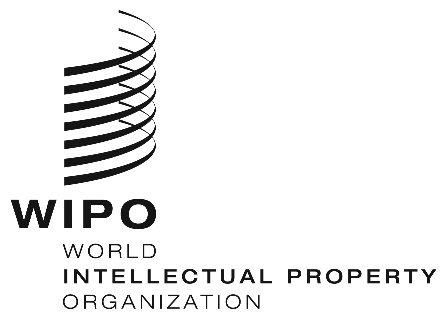 A/59/13 Add.4ORIGINAL:  EnglishDATE:  October 9, 2019Assemblies of the Member States of WIPOFifty-Ninth Series of Meetings
Geneva, September 30 to October 9, 2019SUMMARY REPORTAddendumITEM 12 OF THE CONSOLIDATED AGENDAOPENING OF NEW WIPO EXTERNAL OFFICESThe WIPO General Assembly decided to:i)	recall the decision of the 2015 WIPO General Assembly on External Offices and the Guiding Principles Regarding WIPO External Offices (document A/55/13);ii)	conduct an evaluation during 2021 of the entire network of WIPO External Offices.  The Terms of Reference of such an evaluation would be decided by the Program and Budget Committee during its 31st session in 2020;iii)	pending the results of the evaluation during 2021, defer the consideration of the current 10 applications of Member States for the 2018-2019 biennium to host new WIPO External Offices;iv)	consider opening up to 4 new WIPO External Offices, including in Colombia, from the current 10 applications in the biennium 2022-2023.[End of document]